TAMAYO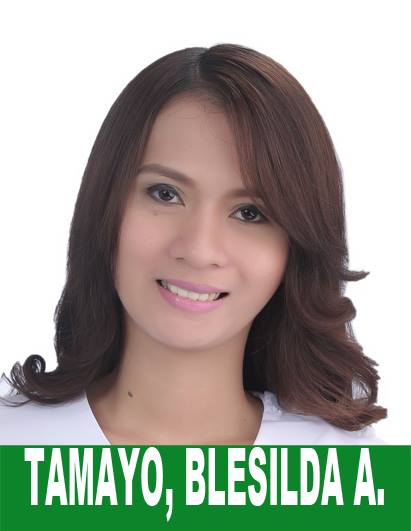 Email Address: Tamayo.384925@2freemail.com Professional Objective: To enhance the knowledge, skills and attitudes needed for a healthcare professional team who worked with precision and accuracy.CAREER OBJECTIVELicensed Medical Laboratory Technologist, under Health Authority Abu Dhabi (HAAD), with a proficient clinical experience of 2 years in a routine laboratory setting. Extensive experience in running both Biochemistry and Immuno-Serology Testing for clinical and medical patients. Trained to do troubleshooting and maintenance on certain laboratory equipments.Computer literate: Microsoft Word, Microsoft Excel and Microsoft PowerPointfast learner,willing to train and be trained, shows great sense of responsibility in assigned tasks, can work under pressure, patient and hardworking and have good interpersonal relationshipHowever, I manage to work in different departments that convey in the laboratory which includes the following departments:Phlebotomy CoagulationHematologyClinical Microscopy and Clinical Microbiology Blood bankBiochemistry/ Immunology and Serology.Company Name:   Pangasinan-PhilippinesPosition: Medical TechnologistInclusive date of Employment: June 20, 2016 - presentResponsibilities:Collect samples of blood, urine and spinal fluid from patients and perform various laboratory tests depending upon the disease the patient is suffering fromPerform all kinds of tests like microscopic tests, bacteriological tests and chemical tests to check the composition of the biological samples in the laboratoriesAnalyze the tests that have been performed and provide relevant results that may pertain in diagnosis, prevention, and treatment of diseasesCheck the blood group and blood type and help in successful blood transfusion for patients suffering from severe diseasesCheck and look after the maintenance of all kinds of equipments used in the laboratories for performing various testsMake sure that required chemicals and infrastructure are available in the laboratoriesCreate, set, and monitor testing machines during procedures to prevent inaccuracy in results due to malfunctioning equipmentEnsure the safety of lab results; keep them away from third parties who have no business with them to ensure confidentiality and privacyCases Handled:                                  HEMATOLOGY 		Executed ABO and Rh typing, Complete blood count and platelet count, ESR (Westergren),Peripheral Blood Smear.CLINICAL MICROSCOPY		 Executed routine urinalysis and fecalysis Blood Bank		 Executed ABO and Rh typing, Major and Minor crossmatching,           indirect Coomb's test, donor screening,CHEMISTRY AND IMMUNOLOGY		Executed routine chemistry tests, coagulation test, ASO, Typhidot, Dengue, RPR tests, Leptospira test, H. pylori test, Trop I testMICROBIOLOGY		Executed Culture and Sensitivity test, Grams Stain, AFB stain,Modalities/Equipments / Techniques  Used:			Hemaltology: MindrayClinical Chemistry: Vitros and HumastarMicrobilogy: Biosafety cabinet level 2 for culture and sensitivityCoagulation: HumaclotBlood Bank: Ortho BioVue System for crossmatchingPERSONAL  DATA:Birthday:	October 11, 1993Birthplace:	Malasiqui, PangasinanCivil Status:	SingleCitizenship:	FilipinoSex:		FemaleProfessional License(s) and CertificationsPhilippine Professional  Regulation Commission (PRC) - Registered      Medical Technologist       License/Certificate Number: 0072171	         Valid Until : 10/2019American Society for Clinical Pathology (ASCPi) – International Medical Laboratory Scientist- Ready For HAAD CONVERSION  License/Certificate Number: 8942		Valid Until: 04/2021SEMINARS / WORKSHOPS / TRAININGPhilippine Blood Coordinating Council (PBCC) SEMINAR 2018August 22-24,2018Crowne Plaza Hotel, Manila-PhilippinesHemovigilance, Hospital Blood Transfusion Committee, and the Right Component and Approach to Blood Transfusion, andResponding to Challenges Posed by Neglected Issues in Automated CBC.August 4,2018Region 1 Medical Center,Dagupan City, Philippines“CONTINUING PROFESSIONAL DEVELOPMENT SEMINAR”August 30, 2017The Star Plaza Hotel,Dagupan City,Philippines“EMPOWERING MEDICAL TECHNOLOGIST TOWARDS GLOBAL ADVANCEMENT”September 17,2016      The Star Plaza Hotel, Dagupan City,Philippines“PATIENT MANAGEMENT:REDUCTION OF ERRORS IN THE LABORATORY”July 16, 2016The Star Plaza Hotel, Dagupan City,Philippines“PHLEBOTOMY Seminar & Workshop”Pangasinan School of Medical Laboratory Science May 17, 2014Dagupan City Water District,Dagupan City, PhilippinesEDUCATIONAL BACKGROUND:Tertiary:         	University of Pangasinan- PHINMA 			2011-2015Arellano St., Dagupan City,Pangasinan                                       Bachelor of Medical Laboratory Scientist Secondary:       	Malasiqui Catholic School                                                     2007-2011                  		Malasiqui, Pangasinan Elementary:       	Malasiqui Catholic School                    	                          2001-2007                   		Malasiqui, PangasinanWORK EXPERIENCE